 The simple present / questions 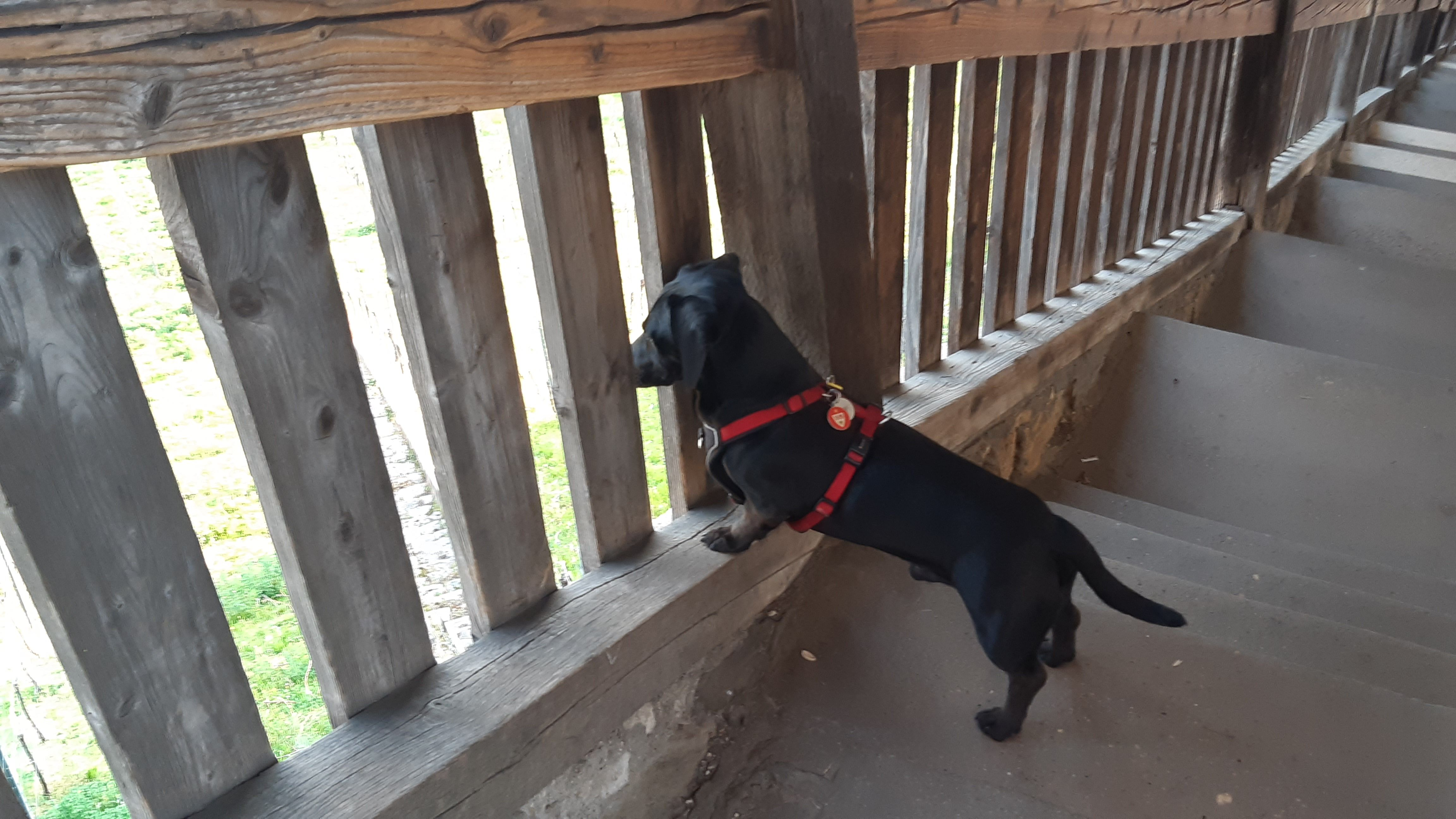 “Winston! Let’s go! What do you want there? Do you see a cat? What does it look like down there? Come on, Winston – let’s go! Why do you want to stay there? Does it smell nice? Do you want to sniffle a little bit longer? Do you want me to wait …again?” “Woof, woof!” “Oh ok, then I’ll wait for you…again!”NOW YOU – Follow the switchboard and write down some questions.What 				the students		sleep ?When		do		school dogs		go 	for a walk with Winston ?Where		does		a school dog		find 	his toys ?How				Winston		do 	at school ? Why 				you 			….What does a school dog do at school?When…Where … Hier kannst du schon einige Fragen im simple present entdecken.        Es gibt Fragen mit Fragewort oder ohne Fragewort.Fragen im simple present werden mit do / does gebildet.do benutzt du bei I, you, we, theydoes benutzt du bei he, she, it Das -s der 3. Person Singular steckt bereits im Wort does.Fragen ohne Fragewort sind Entscheidungsfragen – man kann sie nur mit YES  or NO  beantworten. Auf diese Fragen folgt meist eine Kurzantwort.Do you see a cat?     Yes, I do.      No, I don’t.Does it smell nice?   Yes, it does   No, it doesn’t.Fragen mit Fragewort (who / what / when / where / why / how ?) sind Ergänzungsfragen und werden wie Entscheidungsfragen mit do / does gebildet.What do you want there?  I want to sniffle around and wait for a cat to bark at.What does it look like down there?  There is a big mess and a cat in a tree.Bauplan für Fragen mit oder ohne Fragewort: